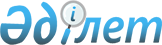 Айыртау аудандық мәслихатының 2019 жылғы 25 желтоқсандағы № 6-38-1 "2020-2022 жылдарға арналған Айыртау ауданының бюджетін бекіту туралы" шешіміне өзгерістер мен толықтыру енгізу туралыСолтүстік Қазақстан облысы Айыртау аудандық мәслихатының 2020 жылғы 19 маусымдағы № 6-43-1 шешімі. Солтүстік Қазақстан облысының Әділет департаментінде 2020 жылғы 30 маусымда № 6412 болып тіркелді
      Қазақстан Республикасының 2008 жылғы 4 желтоқсандағы Бюджет кодексінің 106, 109-баптарына, Қазақстан Республикасының 2001 жылғы 23 қаңтардағы "Қазақстан Республикасындағы жергілікті мемлекеттік басқару және өзін-өзі басқару туралы" Заңының 6-бабы 1-тармағы 1) тармақшасына сәйкес, Айыртау аудандық мәслихаты ШЕШІМ ҚАБЫЛДАДЫ:
      1. "2020-2022 жылдарға арналған Айыртау ауданының бюджетін бекіту туралы" Айыртау аудандық мәслихатының 2019 жылғы 25 желтоқсандағы № 6-38-1 шешіміне (2020 жылғы 7 қаңтарда Қазақстан Республикасы нормативтік құқықтық актілерінің электрондық түрдегі эталондық бақылау банкінде жарияланған, нормативтік құқықтық актілерінің мемлекеттік тіркеу тізілімінде № 5772 болып тіркелді) келесі өзгерістер мен толықтыру енгізілсін:
      1- тармақ жаңа редакцияда жазылсын:
       "1. 2020-2022 жылдарға арналған Айыртау ауданының бюджетін осы шешімге тиісінше 1, 2 және 3- қосымшаларға сәйкес, оның ішінде 2020 жылға келесі көлемдерде бекітілсін:
      1) кірістер – 9 742 742,1 мың теңге:
      салықтық түсімдер – 796 910,0 мың теңге;
      салықтық емес түсімдер – 8 237,0 мың теңге;
      негізгі капиталды сатудан түсетін түсімдер – 11 000,0 мың теңге;
      трансферттер түсімі – 8 926 595,1 мың теңге;
      2) шығындар – 10 421 585,7 мың теңге;
      3) таза бюджеттік кредиттеу – 664 133,0 мың теңге:
      бюджеттік кредиттер – 709 625,0 мың теңге;
      бюджеттік кредиттерді өтеу – 45 492,0 мың теңге;
      4) қаржы активтерімен операциялар бойынша сальдо –0 мың теңге:
      қаржы активтерін сатып алу –0 мың теңге;
      мемлекеттің қаржы активтерін сатудан түсетін түсімдер - 0 мың теңге;
      5) бюджет тапшылығы (профициті) – -1 342 976,6 мың теңге;
      6) бюджет тапшылығын қаржыландыру (профицитін пайдалану) – 1 342 976,6 мың теңге:
      қарыздар түсімі – 1 227 498,9 мың теңге;
      қарыздарды өтеу – 45 492,0 мың тенге;
      бюджет қаражатының пайдаланылатын қалдықтары – 160 969,7 мың теңге.";
      7- тармақ келесі мазмұндағы 14) -тамақшасымен толықтырылсын: 
       "14) Қазақстан Республикасында төтенше жағдай режимінде коммуналдық қызметтерге ақы төлеу бойынша халықтың төлемдерін өтеуге;"; 
      көрсетілген шешімнің 1, 8- қосымшалары осы шешімнің 1, 2- қосымшаларына сәйкес жаңа редакцияда жазылсын.
      2. Осы шешім 2020 жылдың 1 қаңтардан бастап қолданысқа енгізіледі. 2020 жылға арналған Айыртау ауданының бюджеті
      Кестенің жалғасы 2020 жылға арналған аудандық бюджеттен ауылдық округтердің бюджеттеріне берілетін ағымдағы нысаналы трансферттерді бөлу
					© 2012. Қазақстан Республикасы Әділет министрлігінің «Қазақстан Республикасының Заңнама және құқықтық ақпарат институты» ШЖҚ РМК
				
      Солтүстік Қазақстан облысы 
Айыртау аудандық мәслихаты 
XLIII сессиясының төрағасы 

Б.Кусаинов

      Солтүстік Қазақстан облысы 
Айыртау аудандық 
мәслихатының хатшысы 

Б.Жанахметов
Айыртау аудандық 
мәслихатының
2020 жылғы 19 маусымы
№ 6-43-1 шешіміне
1 қосымшаАйыртау аудандық 
мәслихатының
2019 жылғы 25 желтоқсандағы
№ 6-38-1 шешіміне
1 қосымша
Санаты
Санаты
Санаты
Атауы
Сома, мың теңге
Сыныбы
Сыныбы
Атауы
Сома, мың теңге
Кіші сыныбы
Атауы
Сома, мың теңге
1
2
3
4
5
1) Кірістер
9 742 742,1
1
Салықтық түсімдер
796 910,0
03
Әлеуметтiк салық
432 110,0
1
Әлеуметтік салық
432 110,0
04
Меншiкке салынатын салықтар
154 300,0
1
Мүлiкке салынатын салықтар
145 400,0
5
Бірыңғай жер салығы
8 900,0
05
Тауарларға, жұмыстарға және қызметтерге салынатын iшкi салықтар
203 000,0
2
Акциздер
5 200,0
3
Табиғи және басқа да ресурстарды пайдаланғаны үшiн түсетiн түсiмдер
185 740,0
4
Кәсiпкерлiк және кәсiби қызметтi жүргiзгенi үшiн алынатын алымдар
12 000,0
5
Ойын бизнесіне салық
60,0
08
Заңдық маңызы бар әрекеттерді жасағаны және (немесе) оған уәкілеттігі бар мемлекеттік органдар немесе лауазымды адамдар құжаттар бергені үшін алынатын міндетті төлемдер
7 500,0
1
Мемлекеттік баж
7 500,0
2
Салықтық емес түсiмдер
8 237,0
01
Мемлекеттік меншіктен түсетін кірістер
6 600,0
5
Мемлекет меншігіндегі мүлікті жалға беруден түсетін кірістер
6 508,0
7
Мемлекеттік бюджеттен берілген кредиттер бойынша сыйақылар
92,0
06
Басқа да салықтық емес түсiмдер
1 637,0
1
Басқа да салықтық емес түсiмдер
1 637,0
3
Негізгі капиталды сатудан түсетін түсімдер
11 000,0
01
Мемлекеттік мекемелерге бекітілген мемлекеттік мүлікті сату
1 200,0
1
Мемлекеттік мекемелерге бекітілген мемлекеттік мүлікті сату
1 200,0
03
Жердi және материалдық емес активтердi сату
9 800,0
1
Жерді сату
9 800,0
4
Трансферттердің түсімдері
8 926 595,1
01
Төмен тұрған мемлекеттiк басқару органдарынан трансферттер
8 250,1
3
Аудандық маңызы бар қалалардың, ауылдардың, кенттердің, аулдық округтардың бюджеттерінен трансферттер
8 250,1
02
Мемлекеттiк басқарудың жоғары тұрған органдарынан түсетiн трансферттер
8 918 345,0
2
Облыстық бюджеттен түсетін трансферттер
8 918 345,0
Функционалдық топ
Функционалдық топ
Функционалдық топ
Атауы
Сома, мың теңге
Бюджеттік бағдарламалардың әкімшісі
Бюджеттік бағдарламалардың әкімшісі
Атауы
Сома, мың теңге
Бағдарлама
Атауы
Сома, мың теңге
1
2
3
4
5 
2) Шығындар
 10 421 585,7
01
Жалпы сипаттағы мемлекеттiк қызметтер
719 332,4
112
Аудан (облыстық маңызы бар қала) мәслихатының аппараты
17 976,0
001
Аудан (облыстық маңызы бар қала) мәслихатының қызметін қамтамасыз ету жөніндегі қызметтер
17 976,0
122
Аудан (облыстық маңызы бар қала) әкімінің аппараты
134 266,0
001
Аудан (облыстық маңызы бар қала) әкімінің қызметін қамтамасыз ету жөніндегі қызметтер
130 192,0
003
Мемлекеттік органның күрделі шығыстары
4 074,0
458
Ауданның (облыстық маңызы бар қаланың) тұрғын үй-коммуналдық шаруашылығы, жолаушылар көлігі және автомобиль жолдары бөлімі
506 515,4
001
Жергілікті деңгейде тұрғын үй-коммуналдық шаруашылығы, жолаушылар көлігі және автомобиль жолдары саласындағы мемлекеттік саясатты іске асыру жөніндегі қызметтер
38 961,0
013
Мемлекеттік органның күрделі шығыстары
0,0
113
Төменгі тұрған бюджеттерге берілетін нысаналы ағымдағы трансферттер
467 554,4
459
Ауданның (облыстық маңызы бар қаланың) экономика және қаржы бөлімі
41 850,0
001
Ауданның (облыстық маңызы бар қаланың) экономикалық саясаттын қалыптастыру мен дамыту, мемлекеттік жоспарлау, бюджеттік атқару және коммуналдық меншігін басқару саласындағы мемлекеттік саясатты іске асыру жөніндегі қызметтер
36 136,9
003
Салық салу мақсатында мүлікті бағалауды жүргізу
1 842,0
010
Жекешелендіру, коммуналдық меншікті басқару, жекешелендіруден кейінгі қызмет және осыған байланысты дауларды реттеу
600,0
015
Мемлекеттік органның күрделі шығыстары
81,1
113
Төменгі тұрған бюджеттерге берілетін нысаналы ағымдағы трансферттер
3 190,0
482
Ауданның (облыстық маңызы бар қаланың) кәсіпкерлік және туризм бөлімі
18 725,0
001
Жергілікті деңгейде кәсіпкерлікті және туризмді дамыту саласындағы мемлекеттік саясатты іске асыру жөніндегі қызметтер
18 475,0
003
Мемлекеттік органның күрделі шығыстары
250,0
02
Қорғаныс
17 329,0
122
Аудан (облыстық маңызы бар қала) әкімінің аппараты
17 329,0
005
Жалпыға бірдей әскери міндетті атқару шеңберіндегііс-шаралар
11 641,0
006
Аудан (облыстық маңызы бар қала) ауқымындағы төтенше жағдайлардың алдын алу және оларды жою
4 688,0
007
Аудандық (қалалық) ауқымдағы дала өрттерінің, сондай-ақ мемлекеттік өртке қарсы қызмет органдары құрылмаған елдi мекендерде өрттердің алдын алу және оларды сөндіру жөніндегі іс-шаралар
1 000,0
03
Қоғамдық тәртіп, қауіпсіздіқ, құқықтық, сот, қылмыстық-атқару қызметі
16 820,0
458
Ауданның (облыстық маңызы бар қаланың) тұрғынүй-коммуналдық шаруашылығы, жолаушылар көлігі және автомобиль жолдары бөлімі
16 820,0
021
Елдi мекендерде жол қозғалысы қауiпсiздiгін қамтамасыз ету
16 820,0
04
Бiлiм беру
5 542 526,0
464
Ауданның (облыстық маңызы бар қаланың) білім бөлімі
5 486 188,0
001
Жергілікті деңгейде білім беру саласындағы мемлекеттік саясатты іске асыру жөніндегі қызметтер
17 770,0
003
Жалпы білім беру
4 782 991,0
005
Ауданның (облыстық маңызы бар қаланың) мемлекеттік білім беру мекемелер үшін оқулықтар мен оқу-әдiстемелiк кешендерді сатып алу және жеткізу
69 051,0
006
Балаларға қосымша білім беру
58 203,0
009
Мектепке дейінгі тәрбие мен оқыту ұйымдарының қызметін қамтамасыз ету
233 629,0
015
Жетім баланы (жетім балаларды) жәнеата-аналарының қамқорынсыз қалған баланы (балаларды) күтіп-ұстауғақамқоршыларға (қорғаншыларға) ай сайынға ақшалай қаражат төлемі
16 463,0
022
Жетім баланы (жетім балаларды) және ата-анасының қамқорлығынсыз қалған баланы (балаларды) асырап алғаны үшін Қазақстан азаматтарына біржолғы ақша қаражатын төлеуге арналған төлемдер
400,0
023
Әдістемелік жұмыс
22 782,0
029
Балалар мен жасөспірімдердің психикалық денсаулығын зерттеу және халыққа психологиялық-медициналықпедагогикалық консультациялық көмек көрсету
22 055,0
040
Мектепке дейінгі білім беру ұйымдарында мемлекеттік білім беру тапсырысын іске асыруға
186 575,0
067
Ведомстволық бағыныстағы мемлекеттік мекемелер мен ұйымдардың күрделі шығыстары
76 269,0
465
Ауданның (облыстық маңызы бар қаланың) дене шынықтыру және спорт бөлімі
56 338,0
017
Балалар мен жасөспірімдерге спорт бойынша қосымша білім беру
56 338,0
06
Әлеуметтiк көмек және әлеуметтiк қамсыздандыру
674 867,5
451
Ауданның (облыстық маңызы бар қаланың) жұмыспен қамту және әлеуметтік бағдарламалар бөлімі
627 259,5
001
Жергілікті деңгейде халық үшін әлеуметтік бағдарламаларды жұмыспен қамтуды қамтамасыз етуді іске асыру саласындағы мемлекеттік саясатты іске асыру жөніндегі қызметтер
34 759,0
002
Жұмыспен қамту бағдарламасы
232 332,0
005
Мемлекеттік атаулы әлеуметтік көмек
147 500,0
006
Тұрғын үйге көмек көрсету
58,0
007
Жергілікті өкілетті органдардың шешімі бойынша мұқтаж азаматтардың жекелеген топтарына әлеуметтік көмек
44 886,5
010
Үйден тәрбиеленіп оқытылатын мүгедек балаларды материалдық қамтамасыз ету
469,0
011
Жәрдемақыларды және басқа да әлеуметтік төлемдерді есептеу, төлеу мен жеткізу бойынша қызметтерге ақы төлеу
731,0
014
Мұқтаж азаматтарға үйде әлеуметтiк көмек көрсету
78 111,0
021
Мемлекеттік органның күрделі шығыстары
250,0
023
Жұмыспен қамту орталықтарының қызметін қамтамасыз ету
48 689,0
050
Қазақстан Республикасында мүгедектердің құқықтарын қамтамасыз етуге және өмір сүру сапасын жақсарту
39 474,0
464
Ауданның (облыстық маңызы бар қаланың) білім бөлімі
47 608,0
030
Патронат тәрбиешілерге берілген баланы (балаларды) асырап бағу
17 005,0
031
Жетім балаларды және ата-аналарының қамқорынсыз қалған, отбасылық үлгідегі балалар үйлері мен асыраушы отбасыларындағы балаларды мемлекеттік қолдау
7 578,0
032
Уақытша отбасына берілген шалғайдағы елді мекендерде тұратын мектеп жасындағы балаларды бағып-қағу
23 025,0
07
Тұрғын үй-коммуналдық шаруашылық
1 858 616,2
451
Ауданның (облыстық маңызы бар қаланың) жұмыспен қамту және әлеуметтік бағдарламалар бөлімі
34 140,0
070
Қазақстан Республикасында төтенше жағдай режимінде коммуналдық қызметтерге ақы төлеу бойынша халықтың төлемдерін өтеу
34 140,0
458
Ауданның (облыстық маңызы бар қаланың) тұрғын үй-коммуналдық шаруашылығы, жолаушылар көлігі және автомобиль жолдары бөлімі
941 188,3
018
Елдi мекендердi абаттандыру және көгалдандыру
15 000,0
026
Ауданның (облыстық маңызы бар қаланың) коммуналдық меншігіндегі жылу жүйелерін қолдануды ұйымдастыру
215 142,0
028
Коммуналдық шаруашылығын дамыту
26 820,0
058
Елді мекендердегі сумен жабдықтау және су бұру жүйелерін дамыту
684 226,3
464
Ауданның (облыстық маңызы бар қаланың) білім бөлімі
377 668,0
026
Нәтижелі жұмыспен қамтуды және жаппай кәсіпкерлікті дамытудың 2017 – 2021 жылдарға арналған "Еңбек" мемлекеттік бағдарламасы шеңберінде қалалардың және ауылдық елді мекендердің объектілерін жөндеу
377 668,0
472
Ауданның (облыстық маңызы бар қаланың) құрылыс, сәулет және қала құрылысы бөлімі
395 601,0
004
Инженерлік-коммуникациялық инфрақұрылымды жобалау, дамыту және (немесе) жайластыру
532,0
098
Коммуналдық тұрғын үй қорының тұрғын үйлерін сатып алу
395 069,0
478
Ауданның (облыстық маңызы бар қаланың) ішкі саясат, мәдениет және тілдерді дамыту бөлімі
110 018,9
024
Нәтижелі жұмыспен қамтуды және жаппай кәсіпкерлікті дамытудың 2017 – 2021 жылдарға арналған "Еңбек" мемлекеттік бағдарламасы шеңберінде қалалардың және ауылдық елді мекендердің объектілерін жөндеу
110 018,9
08
Мәдениет, спорт, туризм және ақпараттық кеңістiк
211 257,0
478
Ауданның (облыстық маңызы бар қаланың) ішкі саясат, мәдениет және тілдерді дамыту бөлімі
191 376,0
001
Ақпаратты, мемлекеттілікті нығайту және азаматтардың әлеуметтік сенімділігін қалыптастыру саласында жергілікті деңгейде мемлекеттік саясатты іске асыру жөніндегі қызметтер
23 121,0
003
Мемлекеттік органның күрделі шығыстары
350,0
004
Жастар саясаты саласында іс-шараларды іске асыру
8 283,0
005
Мемлекеттік ақпараттық саясат жүргізу жөніндегі қызметтер
8 000,0
007
Аудандық (қалалық) кiтапханалардың жұмыс iстеуi
61 161,0
008
Мемлекеттік тілді және Қазақстан халықының басқа да тілдерін дамыту
637,0
009
Мәдени-демалыс жұмысын қолдау
83 044,0
032
Ведомстволық бағыныстағы мемлекеттік мекемелер мен ұйымдардың күрделі шығыстары
6 780,0
465
Ауданның (облыстық маңызы бар қаланың) дене шынықтыру және спорт бөлімі
19 881,0
001
Жергілікті деңгейде дене шынықтыру және спорт саласындағы мемлекеттік саясатты іске асыру жөніндегі қызметтер
10 794,0
006
Аудандық (облыстық маңызы бар қалалық) деңгейде спорттық жарыстар өткiзу
2 000,0
007
Әртүрлi спорт түрлерi бойынша аудан (облыстық маңызы бар қала) құрама командаларының мүшелерiн дайындау және олардың облыстық спорт жарыстарына қатысуы
7 087,0
10
Ауыл, су, орман, балық шаруашылығы, ерекше қорғалатын табиғи аумақтар, қоршаған ортаны және жануарлар дүниесін қорғау, жер қатынастары
118 733,7
459
Ауданның (облыстық маңызы бар қаланың) экономика және қаржы бөлімі
37 033,0
099
Мамандарға әлеуметтік қолдау көрсету жөніндегі шараларды іске асыру
37 033,0
463
Ауданның (облыстық маңызы бар қаланың) жер қатынастары бөлімі
20 450,1
001
Аудан (облыстық маңызы бар қала) аумағында жер қатынастарын реттеу саласындағы мемлекеттік саясатты іске асыру жөніндегі қызметтер
18 000,1
003
Елдi мекендердi жер-шаруашылық орналастыру
2 100,0
007
Мемлекеттік органның күрделі шығыстары
350,0
474
Ауданның (облыстық маңызы бар қаланың) ауыл шаруашылығы және ветеринария бөлімі
61 250,6
001
Жергілікті деңгейде ауыл шаруашылығы және ветеринария саласындағы мемлекеттік саясатты іске асыру жөніндегі қызметтер
32 027,0
008
Алып қойылатын және жойылатын ауру жануарлардың, жануарлардан алынатын өнімдер мен шикізаттың құнын иелеріне өтеу
18 621,6
013
Эпизоотияға қарсы іс-шаралар жүргізу
10 602,0
11
Өнеркәсіп, сәулет, қала құрылысы және құрылыс қызметі
15 929,0
472
Ауданның (облыстық маңызы бар қаланың) құрылыс, сәулет және қала құрылысы бөлімі
15 929,0
001
Жергілікті деңгейде құрылыс, сәулет және қала құрылысы саласындағы мемлекеттік саясатты іске асыру жөніндегі қызметтер
15 929,0
12
Көлiк және коммуникация
183 996,0
458
Ауданның (облыстық маңызы бар қаланың) тұрғын үй-коммуналдық шаруашылығы, жолаушылар көлігі және автомобиль жолдары бөлімі
183 996,0
022
Көлік инфрақұрылымын дамыту
42 418,0
023
Автомобиль жолдарының жұмыс істеуін қамтамасыз ету
140 452,0
045
Аудандық маңызы бар автомобиль жолдарын және елді-мекендердің көшелерін күрделі және орташа жөндеу
1 126,0
13
Басқалар
816 953,6
458
Ауданның (облыстық маңызы бар қаланың) тұрғын үй-коммуналдық шаруашылығы, жолаушылар көлігі және автомобиль жолдары бөлімі
646 894,2
064
"Ауыл-Ел бесігі" жобасы шеңберінде ауылдық елді мекендердегі әлеуметтік және инженерлік инфрақұрылымдарды дамыту
646 894,2
459
Ауданның (облыстық маңызы бар қаланың) экономика және қаржы бөлімі
29 624,4
012
Ауданның (облыстық маңызы бар қаланың) жергілікті атқарушы органының резерві 
29 624,4
472
Ауданның (облыстық маңызы бар қаланың) құрылыс, сәулет және қала құрылысы бөлімі
140 435,0
079
"Ауыл-Ел бесігі" жобасы шеңберінде ауылдық елді мекендердегі әлеуметтік және инженерлік инфрақұрылымдарды дамыту
140 435,0
14
Борышқа қызмет көрсету
92,0
459
Ауданның (облыстық маңызы бар қаланың) экономика және қаржы бөлімі
92,0
021
Жергілікті атқарушы органдардың облыстық бюджеттен қарыздар бойынша сыйақылар мен өзге де төлемдерді төлеу бойынша борышына қызмет көрсету
92,0
15
Трансферттер
245 133,3
459
Ауданның (облыстық маңызы бар қаланың) экономика және қаржы бөлімі
245 133,3
006
Пайдаланылмаған (толық пайдаланылмаған) нысаналы трансферттерді қайтару
36 289,1
038
Субвенциялар
172 907,0
054
Қазақстан Республикасының Ұлттық қорынан берілетін нысаналы трансферт есебінен республикалық бюджеттен бөлінген пайдаланылмаған (түгел пайдаланылмаған) нысаналы трансферттердің сомасын қайтару
35 937,2
3) Таза бюджеттік кредиттеу
664 133,0
Бюджеттік кредиттер
709 625,0
06
Әлеуметтiк көмек және әлеуметтiк қамсыздандыру
574 424,0
458
Ауданның (облыстық маңызы бар қаланың) тұрғын үй-коммуналдық шаруашылығы, жолаушылар көлігі және автомобиль жолдары бөлімі
574 424,0
088
Жұмыспен қамту жол картасы шеңберінде шараларды қаржыландыру үшін аудандық маңызы бар қаланың, ауылдың, кенттің, ауылдық округтің бюджеттеріне кредит беру
574 424,0
10
Ауыл, су, орман, балық шаруашылығы, ерекше қорғалатын табиғи аумақтар, қоршаған ортаны және жануарлар дүниесін қорғау, жер қатынастары
135 201,0
459
Ауданның (облыстық маңызы бар қаланың) экономика және қаржы бөлімі
135 201,0
018
Мамандарды әлеуметтік қолдау шараларын іске асыру үшін бюджеттік кредиттер
135 201,0
Санаты
Санаты
Санаты
Атауы
Сома, мың теңге
Сыныбы
Сыныбы
Атауы
Сома, мың теңге
Кіші сыныбы
Атауы
Сома, мың теңге
5
Бюджеттік кредиттерді өтеу
45 492,0
01
Бюджеттік кредиттерді өтеу
45 492,0
1
Мемлекеттік бюджеттен берілген бюджеттік кредиттерді өтеу
45 492,0
4) Қаржы активтерімен операциялар бойынша сальдо
0
Функционалдық топ
Функционалдық топ
Функционалдық топ
Атауы
Сома, мың теңге
Бюджеттік бағдарламалардың әкімшісі
Бюджеттік бағдарламалардың әкімшісі
Атауы
Сома, мың теңге
Бағдарлама
Атауы
Сома, мың теңге
Қаржы активтерін сатып алу
0
13
Басқалар
0
458
Ауданның (облыстық маңызы бар қаланың) тұрғын үй-коммуналдық шаруашылығы, жолаушылар көлігі және автомобиль жолдары бөлімі
0
065
Заңды тұлғалардың жарғылық капиталын қалыптастыру немесе ұлғайту
0
Санаты
Санаты
Санаты
Атауы
Сома, мың теңге
Сыныбы
Сыныбы
Атауы
Сома, мың теңге
Кіші сыныбы
Атауы
Сома, мың теңге
6
Мемлекеттің қаржы активтерін сатудан түсетін түсімдер
0
01
Мемлекеттің қаржы активтерін сатудан түсетін түсімдер
0
1
Қаржы активтерін ел ішінде сатудан түсетін түсімдер
0
5) Бюджет тапшылығы (профициті)
-1 342 976,6
6) Бюджеттапшылығын қаржыландыру (профицитін пайдалану)
1 342 976,6
7
Қарыздар түсімі
1 227 498,9
01
Мемлекеттік ішкі қарыздар 
1 227 498,9
2
Қарыз алу келісім-шарттары
1 227 498,9
Функционалдық топ
Функционалдық топ
Функционалдық топ
Атауы
Сома, мың теңге
Бюджеттік бағдарламалардың әкімшісі
Бюджеттік бағдарламалардың әкімшісі
Атауы
Сома, мың теңге
Бағдарлама
Атауы
Сома, мың теңге
16
Қарыздарды өтеу
45 492,0
459
Ауданның (облыстық маңызы бар қаланың) экономика және қаржы бөлімі
45 492,0
005
Жергілікті атқарушы органның жоғары тұрған бюджет алдындағы борышын өтеу
45 492,0
Санаты
Санаты
Санаты
Атауы
Сома, мың теңге
Сыныбы
Сыныбы
Атауы
Сома, мың теңге
Кіші сыныбы
Атауы
Сома, мың теңге
8
Бюджет қаражатының пайдаланылатын қалдықтары
160 969,7
01
Бюджет қаражаты қалдықтары
160 969,7
1
Бюджет қаражатының бос қалдықтары
160 969,7Айыртау аудандық 
мәслихатының
2020 жылғы 19 маусымы
№ 6-43-1 шешіміне
2 қосымшаАйыртау аудандық 
мәслихатының
2019 жылғы 25 желтоқсандағы
№ 6-38-1 шешіміне
8 қосымша
Функционалдық топ
Функционалдық топ
Функционалдық топ
Атауы
Сома, мың теңге
Бюджеттік бағдарламалардың әкімшісі
Бюджеттік бағдарламалардың әкімшісі
Атауы
Сома, мың теңге
Бағдарлама
Атауы
Сома, мың теңге
1
2
3
4
5 
01
Жалпы сипаттағы мемлекеттiк қызметтер
470 744,4
458
Ауданның (облыстық маңызы бар қаланың) тұрғын үй-коммуналдық шаруашылығы, жолаушылар көлігі және автомобиль жолдары бөлімі
467 554,4
113
Төменгі тұрған бюджеттерге берілетін нысаналы ағымдағы трансферттер
467 554,4
елді мекендердегі көшелерді жарықтандыру үшін
25 075,0
оның ішінде ауылдық округтар бойынша:
Антоновка ауылдық округі әкімінің аппараты
2 326,0
Арықбалык ауылдық округі әкімінің аппараты
1 350,0
Володар ауылдық округі әкімінің аппараты
13 000,0
Гусаковка ауылдық округі әкімінің аппараты
960,0
Елецкий ауылдық округі әкімінің аппараты
240,0
Имантау ауылдық округі әкімінің аппараты
1 300,0
Казанка ауылдық округі әкімінің аппараты
462,0
Қамсақты ауылдық округі әкімінің аппараты
1 769,0
Константиновка ауылдық округі әкімінің аппараты
1 500,0
Қаратал ауылдық округі әкімінің аппараты
300,0
Лобанов ауылдық округі әкімінің аппараты
476,0
Нижнебурлук ауылдық округі әкімінің аппараты
400,0
Сырымбет ауылдық округі әкімінің аппараты
992,0
елді мекендердің санитариясын қамтамасыз ету үшін
6 868,0
оның ішінде ауылдық округтар бойынша:
Антоновка ауылдық округі әкімінің аппараты
1 314,0
Арықбалык ауылдық округі әкімінің аппараты
600,0
Гусаковка ауылдық округі әкімінің аппараты
300,0
Елецкий ауылдық округі әкімінің аппараты
300,0
Имантау ауылдық округі әкімінің аппараты
220,0
Казанка ауылдық округі әкімінің аппараты
420,0
Қамсақты ауылдық округі әкімінің аппараты
1 022,0
Константиновка ауылдық округі әкімінің аппараты
600,0
Қаратал ауылдық округі әкімінің аппараты
400,0
Лобанов ауылдық округі әкімінің аппараты
600,0
Нижнебурлук ауылдық округі әкімінің аппараты
230,0
Сырымбет ауылдық округі әкімінің аппараты
662,0
Украин ауылдық округі әкімінің аппараты
200,0
елді мекендерді абаттандыру мен көгалдандыру үшін
109 890,4
оның ішінде ауылдық округтар бойынша:
Антоновка ауылдық округі әкімінің аппараты
2 235,0
Арықбалык ауылдық округі әкімінің аппараты
25 000,0
Володар ауылдық округі әкімінің аппараты
30 757,4
Гусаковка ауылдық округі әкімінің аппараты
1 150,0
Елецкий ауылдық округі әкімінің аппараты
1 593,0
Имантау ауылдық округі әкімінің аппараты
18 098,0
Казанка ауылдық округі әкімінің аппараты
2 871,0
Қамсақты ауылдық округі әкімінің аппараты
1 707,0
Константиновка ауылдық округі әкімінің аппараты
3 340,0
Қаратал ауылдық округі әкімінің аппараты
2 050,0
Лобанов ауылдық округі әкімінің аппараты
18 024,0
Нижнебурлук ауылдық округі әкімінің аппараты
1 329,0
Сырымбет ауылдық округі әкімінің аппараты
1 736,0
өңірлерді дамытудың 2025 жылға дейінгі мемлекеттік бағдарламасы шеңберінде өңірлерді экономикалық дамытуға жәрдемдесу бойынша шараларды іске асыруға ауылдық елді мекендерді жайластыруды шешуге арналған іс-шараларды іске асыру үшін
2 141,0
оның ішінде ауылдық округтар бойынша:
Антоновка ауылдық округі әкімінің аппараты
100,0
Арықбалык ауылдық округі әкімінің аппараты
100,0
Гусаковка ауылдық округі әкімінің аппараты
100,0
Елецкий ауылдық округі әкімінің аппараты
100,0
Имантау ауылдық округі әкімінің аппараты
231,0
Казанка ауылдық округі әкімінің аппараты
100,0
Қамсақты ауылдық округі әкімінің аппараты
500,0
Константиновка ауылдық округі әкімінің аппараты
100,0
Қаратал ауылдық округі әкімінің аппараты
100,0
Лобанов ауылдық округі әкімінің аппараты
210,0
Нижнебурлук ауылдық округі әкімінің аппараты
100,0
Сырымбет ауылдық округі әкімінің аппараты
150,0
Украин ауылдық округі әкімінің аппараты
250,0
елді мекендерді сумен жабдықтауды ұйымдастыру үшін
1 580,0
оның ішінде ауылдық округтар бойынша:
Антоновка ауылдық округі әкімінің аппараты
365,0
Арықбалык ауылдық округі әкімінің аппараты
435,0
Казанка ауылдық округі әкімінің аппараты
280,0
Қамсақты ауылдық округі әкімінің аппараты
500,0
аудандық маңызы бар қалаларда, ауылдарда, кенттерде, ауылдық округтерде автомобиль жолдарын күрделі және орташа жөндеу үшін
70 000,0
оның ішінде ауылдық округтар бойынша:
Украин ауылдық округі әкімінің аппараты
70 000,0
"Ауыл-Ел бесігі" жобасы шеңберінде ауылдық елді мекендердегі әлеуметтік және инженерлік инфрақұрылымдарды дамыту іс-шараларды іске асыруға
252 000,0
оның ішінде ауылдық округтар бойынша:
Арықбалык ауылдық округі әкімінің аппараты
100 000,0
Украин ауылдық округі әкімінің аппараты
152 000,0
459
Ауданның (облыстық маңызы бар қаланың) экономика және қаржы бөлімі
3 190,0
113
Төменгі тұрған бюджеттерге берілетін нысаналы ағымдағы трансферттер
3 190,0
оның ішінде ауылдық округтар бойынша:
Володар ауылдық округі әкімінің аппараты
1 440,0
Имантау ауылдық округі әкімінің аппараты
250,0
Лобанов ауылдық округі әкімінің аппараты
1 500,0